БАШҠОРТОСТАН РЕСПУБЛИКАҺЫҒАФУРИ  РАЙОНЫ 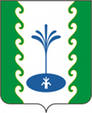  МУНИЦИПАЛЬ РАЙОНЫНЫҢ  ЕҘЕМ-ҠАРАН АУЫЛ СОВЕТЫ  АУЫЛ БИЛӘМӘҺЕ                            СОВЕТЫСОВЕТ СЕЛЬСКОГО ПОСЕЛЕНИЯЗИЛИМ-КАРАНОВСКИЙСЕЛЬСОВЕТМУНИЦИПАЛЬНОГО РАЙОНАГАФУРИЙСКИЙ РАЙОНРЕСПУБЛИКИ  БАШКОРТОСТАНҠАРАР	                                                                                                РЕШЕНИЕСовета сельского поселения Зилим-Карановский сельсовет муниципального района Гафурийский район Республики Башкортостан Об избрании состава Постоянной комиссии по бюджету, налогам, вопросам муниципальной собственностиСовета сельского поселения Зилим-Карановский сельсовет муниципального района Гафурийский район Республики Башкортостан  В соответствии со статьей 13 Регламента Совета сельского поселения Зилим-Карановский сельсовет муниципального района Гафурийский район Республики Башкортостан Совет сельского поселения Зилим-Карановский сельсовет муниципального района Гафурийский район Республики Башкортостан решил:1. 	Сформировать Постоянную комиссию по бюджету, налогам, вопросам муниципальной собственности в количестве трех депутатов.2.	Избрать в состав Постоянной комиссии по бюджету, налогам, вопросам муниципальной собственности следующих депутатов Совета:1.Сагитов Рафиль Римович - избирательный округ №9;2. Шаяхметова Олеся Мансуровна - избирательный округ №7;3. Галин Фаниль Сабирьянович - избирательный округ №2.                 Главасельского поселения Зилим-Карановский сельсоветмуниципального района Гафурийский район Республики Башкортостан 		_____________  В.Р.Мухамедьяров22 сентября 2023 года№ 29/1-7